С помощью инструментов рисования Paint создадим заготовку для будущего орнамента.Нарисуем квадрат.Внутри него проведем  две линии из нижних углов этого квадрата  к центру противолежащей стороны.Проведем ещё две линии. На рисунке они обозначены красным цветом.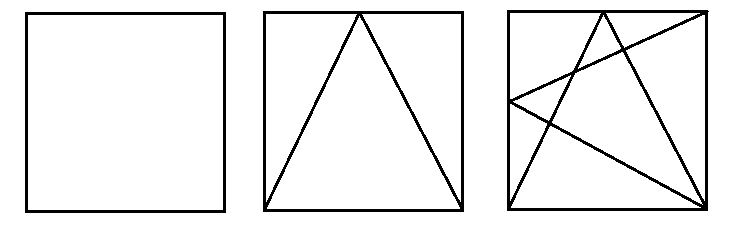 Скопируем получившийся фрагмент  орнамента. Для этого не забудьте предварительно его выделить с помощью инструмента Выделить.  С помощью команды Повернуть –Отразить по горизонтали получим ещё один фрагмент.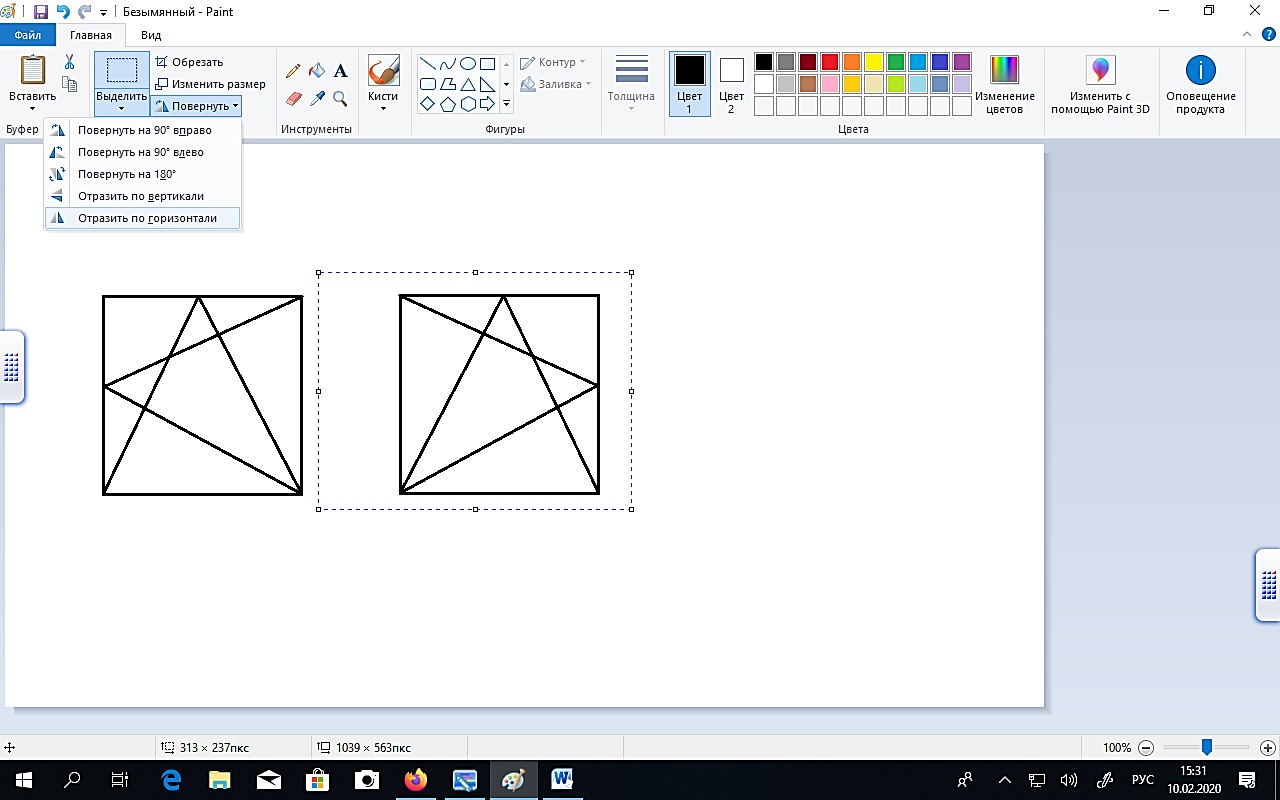 Соединим два фрагмента. Скопируем их и с помощью команды  Повернуть – Отразить по вертикали получим нижнюю часть орнамента. Соединим все части. Раскрасим полученный орнамент на свое усмотрение. 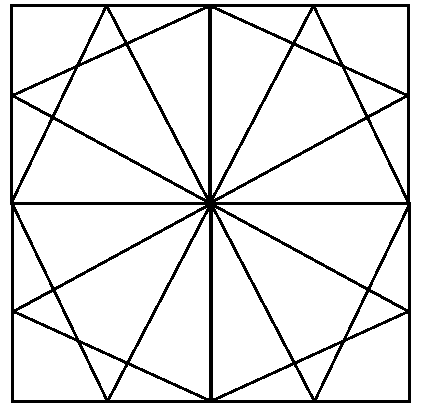 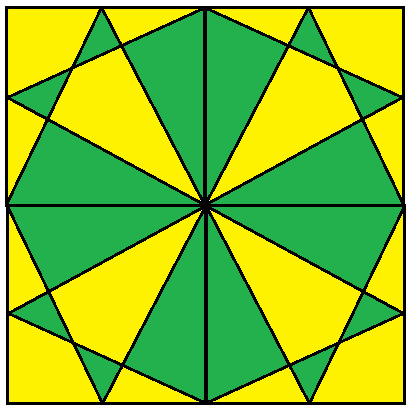 Используя тот же исходный фрагмент, попробуйте самостоятельно создать ниже представленный орнамент.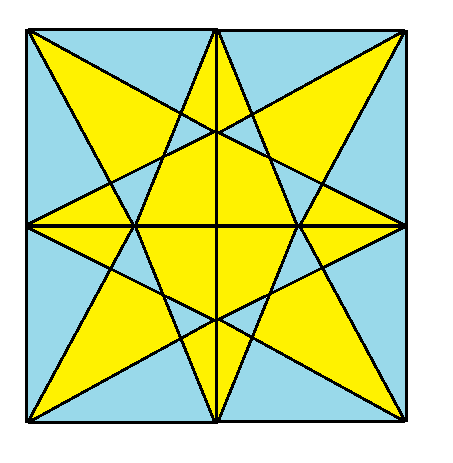 